АМАНАКСКИЕ                                             Распространяется    бесплатноВЕСТИ08 мая  2018г                                                                                                                                                              №33(244)ОФИЦИАЛЬНОИнформационный вестник Собрания представителей сельского поселения Старый Аманак муниципального района Похвистневский Самарской областиАдминистрации сельского поселения Старый Аманак муниципального района Похвистневский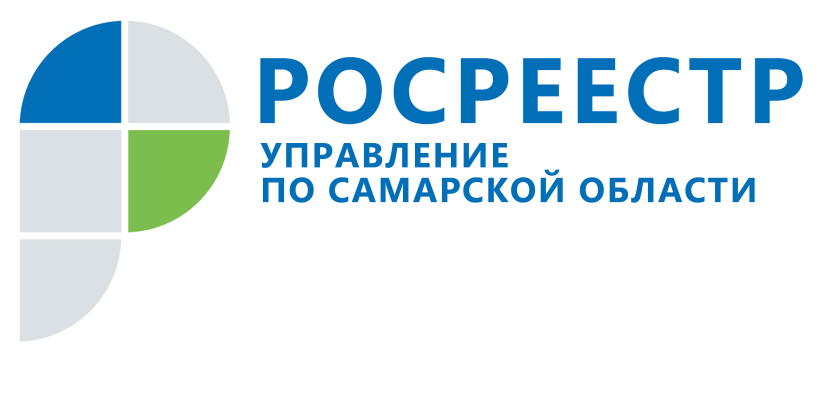 ПРЕСС-РЕЛИЗ08 vfzЦелевые показатели работают на благо региона и жителей Руководитель Управления Росреестра по Самарской области Вадим Владиславович Маликов принял участие в заседании совета по улучшению инвестиционного климата в Самарской области. Одним из критериев оценки в части инвестиционной привлекательности региона является эффективная деятельность в сфере регистрации недвижимости. В целевой модели «Регистрация прав собственности на земельные участки и объекты недвижимости» обозначено 10 показателей.  По семи из них Управление Росреестра достигло целевых значений.  По трем показателям остаются вопросы для совместной работы с правительством Самарской области и органами местного самоуправления. В числе достижений Самарской области - средний фактический срок регистрации права составляет 5 рабочих дней при целевом показателе 7 рабочих дней и 9 рабочих дней при подаче документов через МФЦ. Каждый житель Самарской области имеет возможность обратиться в многофункциональный центр. МФЦ сегодня работают на территории всего региона, что обеспечивает доступность и удобство получения услуг в сфере регистрации прав. По подаче документов на регистрацию прав через МФЦ Самарская область перевыполнила контрольные показатели на 16%: при целевом значении 80% мы достигли 96% процентов. Согласно целевой модели, на одно окно МФЦ должно приходиться 19 заявлений. Самарская область опережает целевые показатели почти в восемь раз. У нас на одно окно МФЦ сегодня приходится 2,5 заявления. «Несмотря на то, что показатель достигнут, эта тема остается в центре нашего внимания, - говорит Вадим Маликов. – В Самаре для заявителей по-прежнему актуальна проблема очереди в МФЦ. И здесь вопрос и в количестве окон, и в их территориальном расположении. В МФЦ на ул. Киевская всегда много заявителей, а в ТЦ Амбар в это же время окна приема и выдачи документов свободны».Серьезная работа проведена Управлением по снижению количества приостановлений и отказов в регистрации недвижимости. Управление провело обучающие семинары для органов местного самоуправления, кадастровых инженеров и сотрудников МФЦ, чтобы снизить количество приостановлений и отказов, связанных с качеством подготовки и приемом комплекта документов. Также в Управлении создана специальная рабочая группа, которая анализирует приостановления и отказы и разрабатывает рекомендации, направленные на их снижение. Динамика процесса очевидна: если в 2014 году доля решений о приостановлении государственной регистрации прав составляла 12,24%, то по итогам 2017 года она в два раза меньше – 6,43%. Таким образом, целевое значение 2017 года 6,6% достигнуто. Совсем немного – всего 0,1% - не хватило для достижения показателя по доле заявлений о государственной регистрации прав, по которым отказано в регистрационных действиях.  При целевом показателе на 2017 год 1,2% в Самарской области он составил 1,3%. «Здесь есть потенциал для движения, - говорит Вадим Маликов. - Более 15% отказов в 2017 году обусловлены обращениями органов местного самоуправления за регистрацией права на объекты, права на которые ранее уже были зарегистрированы. Рассчитываю, что наше взаимодействие с муниципалитетами изменит эту ситуацию, и мы снизим количество отказов». Руководитель Управления Росреестра по Самарской области озвучил на заседании совета проблемный вопрос, решение которого возможно только во взаимодействии с правительством Самарской области и органами местного самоуправления. Несмотря на все усилия, приложенные Управлением, в 2017 году недостаточно активно осуществлялось межведомственное электронное взаимодействие. «В век электронных технологий необходимо отказаться от бумажных носителей, - говорит Вадим Маликов. – Электронное взаимодействие между органами власти существенно влияет на качество и сроки оказания услуг, на объемы приостановлений и отказов». Он также обратил внимание, что срок регистрации прав составляет всего пять дней, поэтому на запросы регистраторов необходимо отвечать очень оперативно. Участники совета по улучшению инвестиционного климата приняли решение активизировать работу по межведомственному взаимодействию и обсудить вопросы в рамках проектного офиса, созданного при министерстве экономического развития, инвестиций и торговли Самарской области. Контакты для СМИ: Ольга Никитина, помощник руководителя Управления Росреестра(846) 33-22-555, 8 927 690 73 51, pr.samara@mail.ruВ Похвистневском районе мужчина ударил ножом свою сожительницуВ дежурную часть МО МВД России «Похвистневский поступило сообщение от фельдшера скорой помощи, о том, что к ним обратилась  64-летняя женщина с резаной раной в области левого угла нижней челюсти.Жительница посёлка Передовка Похвистневского района рассказала прибывшему в медицинское учреждение, своему участковому уполномоченному, что в этот день они со своим 59-летним сожителем выпивали, но в ходе беседы они поспорили и, разозлившись, он ударил дважды её кухонным ножом, высказывая  при этом угрозы убийством. Женщина, испугавшись за свою жизнь, ушла к своей дочери, которая живёт в этом же посёлке, и потом они вместе поехали в г. Похвистнево за медицинской помощью.Вызванный на допрос мужчина, признался в противоправном деянии в отношении, уже бывшей, сожительницы. Так же указал, раскаивается в содеянном, и он бы никогда не причинил бы вред любимой женщине, если бы не был пьян.В отношении злоумышленника возбуждено уголовные дела по признакам преступления предусмотренные частью 2 статьи 115 УК РФ «Умышленное причинение легкого вреда здоровью» и частью 1 статьи 119 УК РФ «Угроза убийством или причинением тяжкого вреда здоровью». Санкции статей в  совокупности  предусматривают наказание в виде лишения свободы на срок  до семи лет с лишением права занимать определенные должности или заниматься определенной деятельностью на срок до трех лет.В Похвистневском районе муж угрожал расправой своей беременной женеВ МО МВД России «Похвистневский» обратилась 33-летняя жительница  села Старый Аманак с заявлением о том, что её муж угрожал ей убийством и пытался привести в исполнение свои преступные намерения.Из материалов дела следует, что в Международный женский день потерпевшая, вернувшись от своей подруги, домой, застала мужа в не трезвом состоянии. Агрессивно настроенный муж набросился на свою беременную жену, схватил её за волосы  и повалил на диван и начал её душить, сдавливая рукой горло потерпевшей. В это время домой к супругам пришла соседка, поздравить потерпевшую с праздником, и оттащила рассвирепевшего соседа от подруги.В отношении 27-летнего мужчины по составу преступления предусмотренного частью 1 статьи 119 УК РФ «Угроза убийством или причинением тяжкого вреда здоровью» возбуждено уголовное дело. Санкции статьи предусматривают максимальное наказание в виде двух лет лишения свободы. Ведётся дознание.В Похвистнево задержали мужчину с 22,50 граммами марихуаныВ апреле текущего года сотрудниками Похвистневской полиции на ул. Октябрьская, г. Похвистнево был задержан 38-летний местный житель, в состоянии опьянения для составления административного протокола. В ходе личного досмотра, в присутствии понятых добровольно выдал пакет из полимера, внутри которого находилось вещество растительного происхождения – конопля. На допросе задержанный признался, что данное растение, конопля, нарвал сам и стал хранить у себя для личного употребления, без цели сбыта. Согласно экспертизе находящееся в пакете вещество является наркотическим средством марихуана, общей массой 22,50 граммов, что является значительным размером.По признакам преступления предусмотренного частью 1 статьи 228 УК РФ «Незаконные приобретение, хранение, перевозка, изготовление, переработка наркотических средств, психотропных веществ или их аналогов, а также незаконные приобретение, хранение, перевозка растений, содержащих наркотические средства или психотропные вещества, либо их частей, содержащих наркотические средства или психотропные вещества» возбуждено уголовное дело. Санкции статьи предусматривают наказание до трёх лет лишения свободы.У жительницы Похвистневского района полицейские изъяли 18,10 граммов марихуаныСотрудниками полиции МО МВД России «Похвистневский» была задержана 35-летняя жительница села Старопохвистнево Похвистневского района в состоянии опьянения  и доставлена в Похвистневский отдел полиции для составления административного протокола, где в ходе её личного досмотра при ней был обнаружен и изъят пакет, внутри которого находилось вещество растительного происхождения.Женщина пояснила, данное растение она нарвала для личного употребления в поле в районе городского кладбища г. Похвистнево Самарской области и сбывать его не собиралась.В результате проведённой экспертизы изъятое вещество  массой 18,10 граммов является наркотическим средством марихуана.Так, по признакам преступления предусмотренного частью 1 статьи 228 УК РФ «Незаконные приобретение, хранение, перевозка, изготовление, переработка наркотических средств, психотропных веществ или их аналогов, а также незаконные приобретение, хранение, перевозка растений, содержащих наркотические средства или психотропные вещества, либо их частей, содержащих наркотические средства или психотропные вещества». Санкции статьи предусматривают лишение свободы на срок до трёх лет.Руководство  МО МВД России «Похвистневский» совместно с общественниками поздравили легенду Самарской полиции с Днём Победы.В преддверии 73-летия Дня Победы над фашистской Германией руководство  МО МВД России «Похвистнвский» совместно с Общественниками Самарской области поздравили ветерана Великой Отечественной войны, ветерана МВД России, бывшего начальника Похвистневского ОВД полковника милиции в отставке Петра Никитовича Шлыкова с этим знаменательным днём. С памятными подарками гости к Ветерану пришли: член Общественного совета по Самарской области Ривгат Туктарович Хузин, исполняющий обязанности начальника Похвистневского отдела полиции подполковник полиции Игорь Викторович Стадник, председатель Общественного совета при МО МВД России «Похвистневский» Татьяна Ивановна Вобликова и член Общественного совета при МО МВД России «Похвистневский» Гаптельхамит Гаптельхаевич Асылгареев.Гостей с радушием принимали Пётр Никитович вместе со своей дочерью майором юстиции в отставке Ириной Петровной и зятем, подполковником юстиции в отставке Александром Александровичем. Ветеран показал гостям военные и семейные фотографии, Грамоты и благодарственные письма Министерства Внутренних дел Российской Федерации, ГУ МВД России по Самарской области. Особая гордость Петра Никитовича – это достижения внуков и правнуков, их благодарности и награды! По традиции гостеприимные хозяева пригласили всех за стол и за чашкой чая продолжили беседу. Пётр Никитович вспомнил о военном периоде своей жизни, о службе в органах, а также не мог не рассказать своим гостям собственноручно написанные стихи. Ривгат Туктарович поздравляя ветерана, пожелал 92-летнему ветерану крепкого здоровья, благополучия его семье, а также выразил свою признательность легендарному ветерану Самарской области.Каждый из гостей выразил свою благодарность легендарному десантнику Свирской дивизии за неоценимый вклад в Победу  в Великой Отечественной войне. За мирное небо над головой сегодня мы обязаны именно ветеранам, которые защитили наше Отечество в самой кровопролитной войне XX века.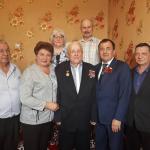 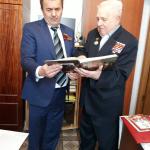                                                                      Соблюдаем режим. 
В настоящее время постановлением правительства Самарской области в период с 16 апреля по 30 сентября 2018 года на всей территории области, установлен особый противопожарный режим, Государственное казенное учреждение Самарской области «Центр по делам гражданской обороны, пожарной безопасности и чрезвычайным ситуациям» обращает внимание жителей губернии на то, что: В данный период действуют правила противопожарного режима в РФ, утвержденные постановлением Правительства РФ от 25.04.2012 № 390, так же стоит вспомнить об изменениях внесенных 30 декабря прошлого года. В условиях особого противопожарного режима речь идет о запрете разведения костров и использования открытого огня на землях сельскохозяйственного назначения и землях запаса, в том числе при розжиге мангала для шашлыка на всей территории Самарской области. К тому же по новым правилам запрещается выбрасывать горячие шлак, уголь и золу, а также горящие окурки и спички во время движения железнодорожного подвижного состава и автомобильного транспорта в полосах отвода и охранных зонах дорог, а также на участках железнодорожных путей и автомобильных дорог. Доводы о том, что мангал, барбекюшница не являются источниками открытого огня не являются обоснованными, так как любое горение, в том числе горение древесного угля в жаровнях, особенно в процессе его розжига, сопровождается пламенным горением и несет повышенную угрозу возникновения пожара. Что касается безопасности палов травы, то вспомните резонансные события пожароопасного периода прошлых лет. В результате пожаров выгорели целые поселки, без крова остались сотни отравленных угарным газом и опаленных огнем людей. В подавляющей части населенных пунктов пожары возникали внутри, это и праздничные дни, когда люди начинали отдыхать, в том числе готовили шашлыки, а часть населенных пунктов загоралась от палов и пожогов сухой травы. При этом погодные условия, обусловленные сильными ветрами только способствовали усугублению ситуации. В таких моментах важно осознавать, что решение проблемы зависит от ответственного подхода каждого жителя.Инструктор ПСО №35 Никитина О.В.Инспектор ОНД и ПР Сафиуллин А.С. Заключениео результатах публичных слушаний в селе Старый Аманак муниципального района Похвистневский Самарской области по предоставлению разрешения на отклонение от предельных параметров разрешенного строительства, реконструкции объекта капитального строительства07.05.2018 годДата проведения публичных слушаний –  с 13.04.2018 года по 07.05.2018 года.Место проведения публичных слушаний (место ведения протокола публичных слушаний): 446472, Самарская область, Похвистневский район, село Старый Аманак, ул. Центральная, д. 37А.Основание проведения публичных слушаний – постановление Администрации сельского поселения Старый Аманак муниципального района  Похвистневский Самарской области от 13 апреля 2018 года № 28 «О проведении публичных слушаний по предоставлению разрешения на отклонение от предельных параметров разрешенного строительства, реконструкции объекта капитального строительства», опубликованное в газете «Аманакские Вести» от 13.04.2018 № 30(241).     4. Вопрос, вынесенный на публичные слушания – предоставление разрешения  на отклонение от предельных параметров разрешенного строительства, реконструкции объекта капитального строительства.5. Мероприятия по информированию жителей с. Старый Аманак  муниципального района Похвистневский Самарской области по вопросу предоставления разрешения на  отклонение от предельных параметров разрешенного строительства, реконструкции объекта капитального строительства проведены 20.04.2018 г. в 18.00, по адресу: Самарская область, Похвистневский район, село  Старый Аманак,  ул. Центральная, д.37А  (приняли  участие 3 человека);  6. Обобщенные сведения, полученные при учете мнений, выраженных жителями села  Старый Аманак муниципального района Похвистневский Самарской области и иными заинтересованными лицами, по вопросу предоставления разрешения на отклонение от предельных параметров разрешенного строительства, реконструкции объекта капитального строительства:6.1. Мнения о предоставлении разрешения на отклонение от предельных параметров разрешенного строительства, реконструкции объекта капитального строительства, по вопросу, вынесенного на публичные слушания,  содержащие положительную оценку, высказали – 3 человека.6.2. Мнения, содержащие отрицательную оценку по вопросу вынесенного на публичные слушания - не высказаны.7. Мнения, предложения и замечания по  предоставлению разрешения на отклонение от предельных параметров разрешенного строительства, реконструкции объекта капитального строительства, внесли в протокол публичных слушаний 3 человека. 8. По результатам рассмотрения мнений, замечаний и предложений участников публичных слушаний по  предоставлению разрешения на отклонение от предельных параметров разрешенного строительства, реконструкции объекта капитального строительства, рекомендуется предоставить Поповой Светлане Владимировне разрешение на отклонение от предельных параметров разрешенного строительства, реконструкции объекта капитального строительства на земельном участке, находящемся в собственности  с кадастровым  номером 63:29:0706006:19, площадью 2822 кв.м, расположенного по адресу: Самарская область, Похвистневский район, с. Старый Аманак, ул. Ленина, д.25, в части сокращения минимального  отступа при реконструкции жилого дома  от границ земельного участка  с северной стороны до 0.00 метров.                  Глава сельского поселения 		                                           В.П. ФадеевУЧРЕДИТЕЛИ: Администрация сельского поселения Старый Аманак муниципального района Похвистневский Самарской области и Собрание представителей сельского поселения Старый Аманак муниципального района Похвистневский Самарской областиИЗДАТЕЛЬ: Администрация сельского поселения Старый Аманак муниципального района Похвистневский Самарской областиАдрес: Самарская область, Похвистневский          Газета составлена и отпечатана                                                                исполняющийрайон, село Старый Аманак, ул. Центральная       в администрации сельского поселения                                             обязанности главного37 а, тел. 8(846-56) 44-5-73                                             Старый Аманак Похвистневский район                                                      редактора                                                                                                            Самарская область. Тираж 100 экз                                         Н.М.Лисицына           